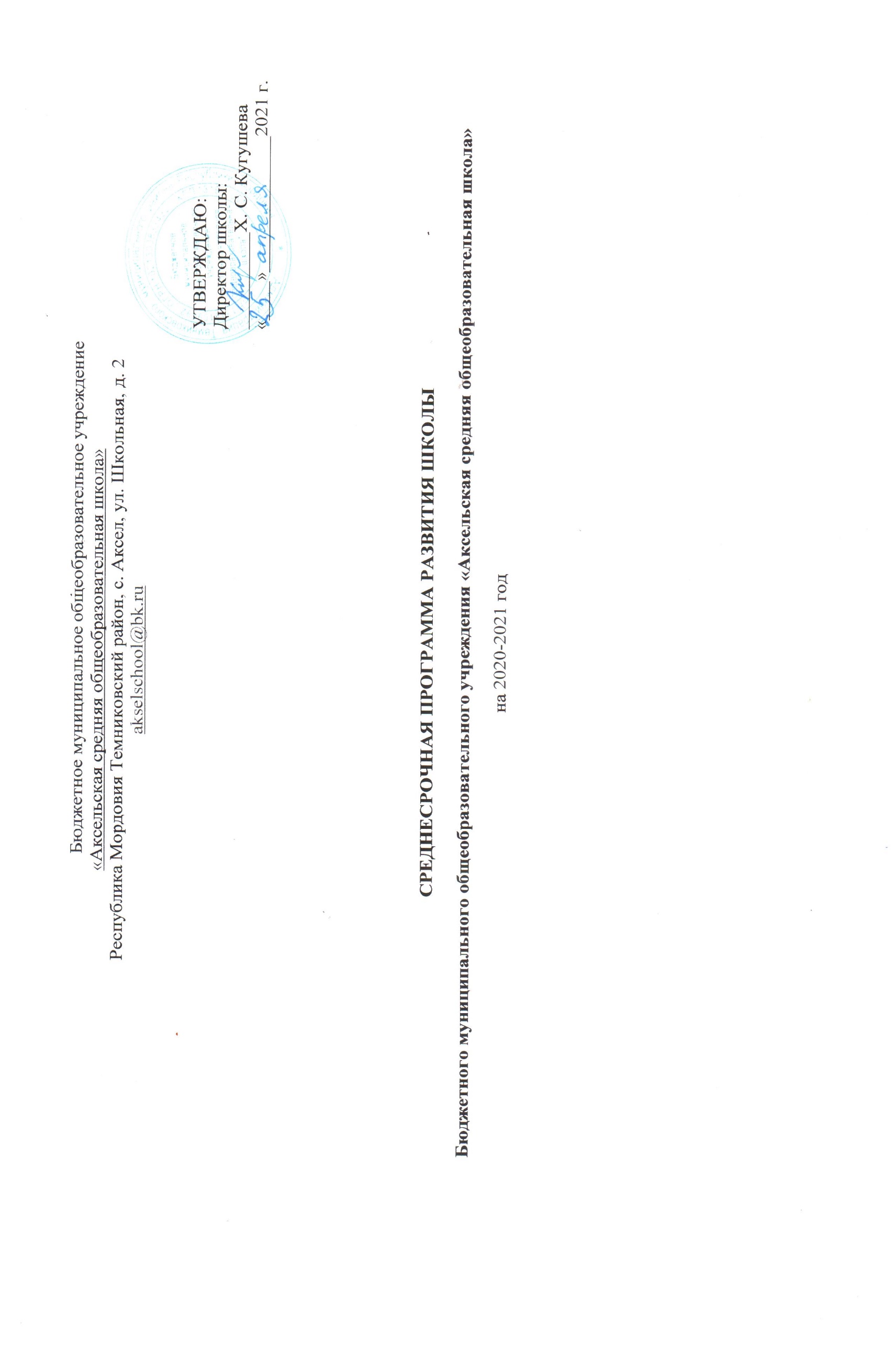 Паспорт программыСроки и этапы реализации ПрограммыНачало реализации 01.03.2021 года по 31.12.2021 годаэтап (март – апрель 2021 год): аналитико-диагностический, включающий анализ исходного состояния и тенденций развития Школы для понимания реальных возможностей и сроков исполнения программы. Разработка Программы развития.этап (май 2021 гг.): основной этап реализации Программы:внедрение и реализация действенных механизмов развития Школы;промежуточный контроль реализации Программы;этап (сентябрь - октябрь 2021 г.): практико-прогностический, включающий:реализацию, анализ, обобщение результатов повседневной работы Школы;подведение итогов, осмысление результатов реализации Программы;оценка ее эффективности на основе индикаторов и показателей успешности выполнения;постановка новых стратегических задач развития Школы и конструирование дальнейших путей развития.Ожидаемые результаты реализации Программы.1.Повышение учебной мотивации обучающихся на 10% к концу 2021 года;2. Повышение уровня дисциплины в 7 и 9 классе;Основные направления реализации программы развития школыАнализ внутренних факторов выявил положительные и отрицательные стороны работы школы. Положительным в работе школы являются следующие моменты:соблюдение прав и свобод участников образовательного процесса;духовно нравственная и патриотическая направленность воспитательной системы. Недостатки в работе коллектива:слабая подготовленность педагогического коллектива к инновационным процессам;недостаточная материально - техническая база;низкая мотивация обучающихся к обучению, нежелание учиться, особенно в основной школе;низкий уровень дисциплины в некоторых классах;-нежелание отдельных педагогов выстраивать партнерские отношения с другими субъектами	образовательных отношений, партнерами школы;Все выявленные в ходе анализа проблемы влияют на качество образования выпускников, их адаптацию к современной социальной среде. В ходе анализа определены приоритетные направления развития школы:развитие материально-технической базы школы с целью создания условий для образовательного процесса – оснащение необходимым материально- техническим и учебно-методическим оборудованием, укрепление (совершенствование) материально- технической и учебно-методической базы образовательного процесса, создание безопасных условий пребывания школьников и персонала в школе;организация системной работы с обучающимися, имеющими низкую учебную мотивацию с целью создания в школе благоприятной психологической среды развития личности ребенка, среды жизнедеятельности и способов самореализации в интеллектуальной, информационной, коммуникативной и рефлексивной культуре и оказание ему помощи в выборе ценностей, удовлетворение их актуальных и перспективных культурно-образовательных и жизненных потребностей, успешного социального становления;- организация системной работы с обучающимися группы риска, систематически нарушающими дисциплину в классе.Возможные риски при реализации программы и их минимизацияМеханизм реализации Программы развитияПо каждому фактору, диагностируемому в рисковом профиле, разработан план мероприятий:План мероприятий по повышению учебной мотивации и качества образования; План мероприятий, направленный на повышение уровня дисциплины в классе.Наименование программыСреднесрочная программа развития на 2020-2021 годОснования для разработки программыПриказ Министерства образования Республики Мордовия. Разработчик программыАдминистрация и педагогический коллектив школыОсновные исполнители программыСовет школы, администрация школы, педагогический коллективЦельСоздание благоприятных социально – педагогических условий, способствующих повышению качества образования.ЗадачиПроанализировать состояние организации и управления мониторингом качества образования в школе.Подготовить нормативно-методические документы для обеспечения мониторинга качества образования в школе.Создать условия для расширения возможностей доступа обучающихся к современным средствам обучения и образовательным ресурсам в соответствии с федеральными государственными образовательными стандартами (далее – ФГОС) общего образования.Организовать работу по вовлечению обучающихся группы риска во внеурочную деятельность;Создать в образовательной организации «Школьную группу примирения»;Выстроить систему взаимодействия администрации с педагогическим составом; провести диагностику профессионального дефицита педагога; направлять на курсовую подготовку в соответствии с выявленным профессиональным дефицитом.7. Организовать более эффективную работу с отстающими обучающимися: стимулировать работу учащихся на участие в конкурсах не только районного, но и регионального уровня; создать ИОМ.Предполагаемый результат1. Создана внутренняя система оценки качества образования.2. Разработан инструментарий для внутреннего мониторинга оценки качества образования, механизма его использования.3. Реализована программа повышения профессионального уровня педагогических работников, включающая в себя курсовую, внекурсовую подготовку педагогов, а также участие в работе методических объединений.4. Снижена доля обучающихся, не освоивших основные образовательные программы и показавших образовательный результат ниже возможного.5. Повышено качество образования.6. Повышены средние баллы ЕГЭ и ОГЭ.Перечень основных направлений программыРазвитие системы управления качеством образования.Развитие инструментов самооценки, мониторинга, диагностики образовательного процесса и его результатов.Освоение новых педагогических технологий, повышение качества преподавания.Повышение квалификации педагогов.Повышение учебной мотивации обучающихся.Развитие взаимодействия с родителями, местным сообществом;Создание условий успеха для обучающихся с низкой учебной мотивацией;Использование дифференцированных заданий для каждой категории учащихся, развитие их творческих способностейВиды рисковПути минимизации рисковНормативно - правовые рискиНормативно - правовые риски- Неполнота отдельных нормативно-правовых документов, возможное отсутствие некоторых локальных актов в Школе на момент разработки и начало внедрения Программы.- Регулярный анализ нормативно-правовой базы школы на предмет ее актуальности, полноты, соответствия решаемым задачам.Финансово-экономические рискиФинансово-экономические рискиНестабильность и недостаточность бюджетного финансирования.Своевременное планирование бюджета школы по реализации программных мероприятий, внесение корректив с учетом реализации новых направлений и программОрганизационно - управленческие рискиОрганизационно - управленческие рискиРиск неэффективных управленческих решений в ходе выполнения Программы.Возникновение риска неэффективного управления Программой может привести к негативным социальным последствиям, а также к невыполнению основных задач, поставленных перед системойобразования Школы.Гибкое управление ходом реализации Программы и принятие необходимых корректирующих решений на основе мониторинга хода реализации мероприятий и проектов Программы, ее выполнения в целом.Социально-психологические риск и (или) риски человеческого фактораСоциально-психологические риск и (или) риски человеческого фактораНедостаточность профессиональной инициативы и компетентности у отдельных педагогов по реализации программ и образовательных технологий.Неготовность отдельных педагогов выстраивать партнерскиеотношения с другими субъектами образовательных отношений,Разработка и использование эффективной системы мотивации включения педагогов в инновационные процессы.Психолого-педагогическое и методическое сопровождение педагогов с недостаточной коммуникативной компетентностью.партнерами школы.Ресурсно-технологические рискиРесурсно-технологические рискиНеполнота ресурсной базы для реализации новых направлений и отдельных программ, и мероприятий Программы.Систематический анализ достаточности ресурсной базы для реализации всех компонентов Программы.